Overzicht bewustzijnstraining 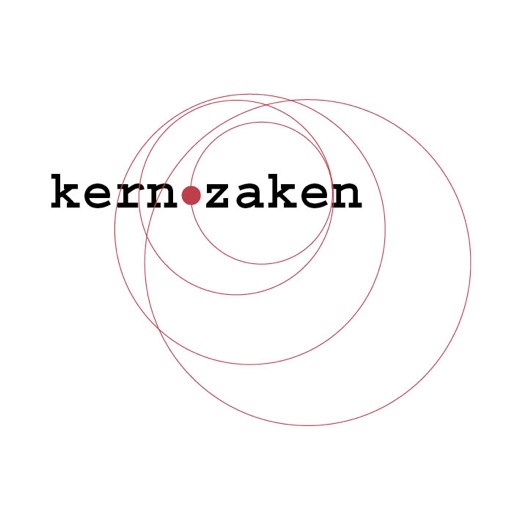 LESTITELINHOUD LES JOLIENMEDITATIE VAN SANNEBIJLAGELes 0IntroductieWaarom mediteren.Intuïtie: eerste zintuig, directe bron.Intuïtie-oefeningen, toegepaste meditatie.Stilte opzoeken gedurende de dag.“Ruis” weg geeft rust en congruentie.Leiderschap vanuit bewustzijn is lichter en moeitelozer.Gronden door adem/stilte.Naar binnen keren met je aandacht, door je te richten op de adembeweging.Bij afleidende gedachten, keer vriendelijk weer terug naar de adem.GeenLes 1Wat speelt er werkelijk?Wegstoppen/negeren van wat moeilijk is, remt intuïtie op alle gebieden.Spreekoefening of schrijfoefening: doe wat voor jou het beste past.Reflecteren op wat je voelt.Hardop uitspreken helpt: wat negeer ik nog, wat vraagt mijn aandacht, wat wil gezien worden?Intuïtie spreekt via al je 5 zintuigen.Antwoorden komen vanzelf op, direct of later.Schrijf je ervaringen op in je intuïtiedagboek.Gronden door adem/stilte.Stilte is poort tussen bewuste en onbewuste.Oefening: uitspreken vragen van Jolien, wat speelt er werkelijk etc.Bij uitspreken, wees gewaar van je lichaam, emoties, gedachten.Kijk ernaar zonder te oordelen.Voel of wat je uitspreekt resoneert.Deze oefening zorgt dat je meer en meer op je intuïtie gaat vertrouwen.GeenLes 2Je intuïtie vaker stem gevenIntuïtie is er altijd, besteed je er aandacht aan?Werkt als innerlijke TomTom.Intuïtie werkt via je energie; geef het woorden.‘When you name it, you claim it.’Naar binnen keren met je aandacht = ontspannen = openen = terugkeren naar je authenticiteit.Dit kan de hele dag door, kort.Neem een echt stilte-moment, in de ochtend.Stel jezelf een vraag over een situatie die zal plaatsvinden deze dag. Wat heeft deze situatie nodig, van jou?Gronden door adem/stilte. Uitademen = loslaten.Oefening: situatie die komt ergens vandaag, visualiseren, intuïtie laten spreken.Vorm een plaatje, geef het woorden.Let op reactie van het lichaam: Ik voel... wat zegt mij dat?Deze oefening geeft je meer ontspanning in de betreffende situatie later op de dag.GeenLes 3Tijd maken voor je intuïtieMaak tijd voor je intuïtie, want negeren kóst tijd én brengt teleurstelling.Handel vanuit liefde i.p.v. uit angst.Korte oefening, die tussendoor kan, of uitgebreider in de ochtend:Uitblazen verkrampte energie, pffff, hah...Brengt je uit je hoofd, in je lichaam.Eventueel hand op je hart leggen.Open je intuïtieve kanaal steeds iets verder, door woorden te geven aan wat er komt.Luister en voel of het klopt.Gronden door adem/stilte. Formele meditaties zorgen voor stilte en rust gedurende de dag.En dus voor ruimte voor je intuïtie.Oefening van Jolien: Vraag jezelf: Wat vind ik lastig, wat vraagt aandacht, waar heb ik inzicht nodig?Deze oefening opent je intuïtieve kanaal.GeenLes 4Ruimte creëren en uit het drama stappenGrootste afleider : de drukte in je hoofd.Wat zijn jouw tijdverslinders? Bv mobiel, internet, social media.Wat zijn jouw drama’s (waar je de dingen groter maakt dan nodig?)Waar claimen anderen jou met hun drama?Afscheid nemen van energieverslinders: discipline voor nodig.Letterlijk ruimte en rust creëren in huis/werkplek.Gronden door adem/stilte. Opmerken afdwalende gedachten. Oefening: uit het drama stappen:Stap 1 - meegaan in het drama, emoties voelen.Stap 2 - kijk ernaar als getuige, toeschouwer. Stap 3 - ga naar de stilte, onder het drama.Deze oefening brengt je steeds meer rust.GeenLes 5Filters voor je intuïtieToepassen van het Kernzaken model – de ui afpellen.Welke patronen heb jij op iedere schil?Herkennen + erkennen dat je niet die gedachten bént. Het is niet De waarheid.Stel jezelf de vraag: handel ik uit liefde of handel ik uit angst?Bewustwording is de sleutel naar keuzes.Wat zijn jouw negatieve overtuigingen? Gronden door adem/stilte. Herinnering formele momenten van meditatie zorgen voor steeds vanzelfsprekender informele momentenOefening: Innerlijke glimlach, uit Taoïsme. Doel van de oefening: Leven vanuit een innerlijke glimlach geeft lichtheid en compassie, voor jezelf en voor je omgeving. GeenLes 6Vrijheid door je oordelen te doorbrekenIntroductie van The Work van Byron Katie.“Wat is, dat is. We lijden alleen als we een gedachte geloven die in strijd is met wat is”Haar 4 vragen:Is het waar? Kun je absoluut weten dat het waar is? Hoe reageer je, wat gebeurt er, wanneer je die gedachte gelooft? Wie zou je zijn zonder de gedachte? Gronden door adem/stilte. Meditatie op gedachten. Kijken naar gedachten, zonder oordeel!Filosofische vragen:Wie denkt eigenlijk gedachte?Wie bepaalt de volgende gedachte?Wie bepaalt begin / einde van de gedachte?Heb je controle over je gedachte?Het kleine boekje van Byron Katie.Het werkblad “Oordeel over je naaste”.Les 7Aannames (van anderen) uitdagenHerkennen van aannames, bij jezelf en bij anderen.Doe je door nieuwsgierig te blijven en open waar te nemen.Dit geeft ruimte om te reageren op ‘wat is’ i.p.v. je perceptie ervan.Je kunt dan spelen met de omkeer-vragen van Byron Katie.Geen nieuwe meditatie.Herhaal de meditatie bij les 6.Werkblad aannames uitdagen.Deel dit via de upload-knop.Les 8Anders omgaan met  emotiesBij gedachten en oordelen resoneert vaak een emotie mee.Die emotie ontstaat door de betekenis die wij zelf geven, vanuit onze persoonlijke geschiedenis.De emotielijst van Byron Katie helpt je om de verschillende emoties beter te onderscheiden.Welke positieve emotie zou jij vaker willen voelen?Oefening: Stap in een situatie waarin je die emotie voelde, versterk deze.Herhaal dit een aantal keer gedurende de dag.Realiseer je, we creëren onze eigen werkelijkheid door onze eigen gedachten en gevoelens.Gronden door adem/stilte. Meditatie op emoties.Oefening: I.p.v. versterken van het gevoel, of juist wegdrukken, aanschouw je een emotie, zonder eraan te hechten.Voel de lichamelijke sensaties van een emotie, blijf daar bij met je aandacht.Een emotie blijft maar 6-7 seconden in het lichaam!Doel van de oefening: je niet laten ‘pakken’ door emoties -> meer balans.Lijst met emoties van Byron Katie.Les 9Patronen en beschermings-mechanismenPatronen en beschermingsmechanismen kleuren onze werkelijkheid, en beïnvloeden zo onze beslissingsvaardigheden.Deze treden op vanuit het verleden, omdat het op dat moment veiliger was om de situatie te ontvluchten.Vanuit deze oude pijn gebruiken we ‘trucjes’ waarmee we ons ongewild afsluiten.Wanneer je beseft dat wie je werkelijk bent niet beschermd hoeft te worden, kun je de bescherming loslaten.Veel gebruikte trucjes:Rationaliseren. Terugtrekken.Reactievorming (het veilige masker).Projecteren (de oorzaak buiten jezelf leggen).Verdringen.Beschrijf jouw patronen en beschermingsmechanismen in je intuïtiedagboek. 5 seconden meditatie:Stap 1: stop met denken. Stap 2: diepe inademing, tot in je onderbuik.Stap 3: volg de uitademing van je kruin tot je voeten. Voel de ruimte in je lichaam. Realiseer je dat je je gedachten niet Bent, dat je ze slechts hebt. GeenLes 10Doorbreek patronen in je organisatieConcrete praktijkopdracht om lastige situatie in je werk aan te pakken. Lichtkrachtmeditatie van Jolien over charismatisch leiderschap Praktijk-opdracht.Bijlage extra oefenstof.Les 11In 5 stappen van angst naar daadkrachtSchrijfoefening ‘repeated question’: Wat is wezenlijk voor mij? Hoe wil ik leven?‘De schillen’ doorlopen kun je grondig doen in rustige momenten. De short-cut in de hectiek van alledag bestaat uit 5 stappen:Stap 1: voel de verkramping.Stap 2: neem reflectiepauze.Stap 3: vraag jezelf waar ben ik bang voor.Stap 4: schakel door naar wij-intentie.Stap 5: ga verder en bespreek de wij-intentie.  Geen meditatie Bijlage ‘in 5 stappen van angst naar daad-kracht’.Les 12Snelweg naar je intuïtieSamenvatting bewustzijnstraining, aan de hand van een concreet voorbeeld.Zoek je eigen voorbeeld waarin je jezelf klein voelde worden.Herken je patroon, je fysieke reacties, je emoties, de oude pijn, de normen.Zak een laag dieper, naar je intuïtie. Vraag jezelf, wat wil ik echt in deze situatie?Welke waarden wil je hier leven?Creëer zo ruimte om de wij-intentie te voelen, je talenten te kunnen gebruiken, de impact te hebben die nodig is.Geen meditatieGeen